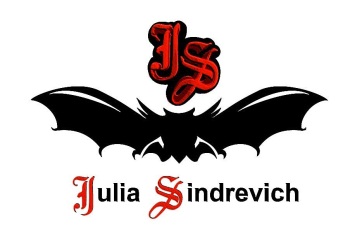 тел. (916) 544-44-44, e-mail: Juliasindrevich@yandex.ruwww.juliasindrevich.ruПрайс-лист АксессуарыУсл.обозначения:Возможно изготовление на заказ (сроки зависят от модели). Имеется в наличии.Продано.Аксессуары от бренда JuliaSindrevichЦветы-броши, резинки для волос, повязки на голову, подушки и другие предметы для интерьера из авторской фактуры ткани ЮЛА/YULA. Повязки и шапочки из ЮЛЫ/YULA держатся на голове за счет резиновой фактуры. Повязки функциональны - очень удобные для занятий спортом, йогой. Резинки для волос можно использовать как браслет. Цветы-броши можно использовать как украшение (на лацкан пиджака), как застежку, как жабо.При создании этих аксессуаров использован принцип безотходного производства - отходы, выпады тканей после раскроя  идут на изготовление аксессуаров – цветов-брошей, резинок и заколок для волос, повязок на голову.Готические атрибуты, такие как банданы, шляпы, цилиндры, перчатки.Вязаные шапки, шарфы, палантины.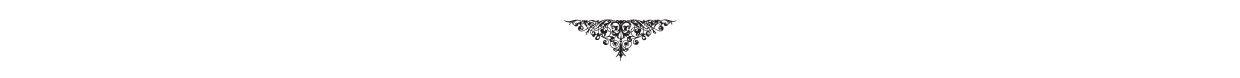 артикулнаименование товарацена, рубМГ_schШляпа с логотипом JuliaSindrevich - летучая мышка, 100вискоза, белая (3 шт).2750ШС_001Вязаный комплект: шапка с отворотом, с резиновой нашивкой + шарф-снуд, лицевая гладь, цвет черный, 25меринос, 75акрил супер софт (LANAGRACEGrande). Длина шарфа-снуда 2,10м, ширина 30см. 500гр. Его можно оборачивать вокруг шеи в 2или 3 оборота - получается шикарный объемный воротник, а также часть кольца можно накинуть на голову.5000Повязка_чернаяПовязка на голову из авторской фактуры ткани ЮЛА/YULA, цвет черный в белую крапинку, 100вискоза.Очень удобна для занятий спортом, йогой. Держится на голове за счет резиновой фактуры.2100Повязка_баклажанПовязка на голову из авторской фактуры ткани ЮЛА/YULA, цвет баклажан, 100вискоза.Очень удобна для занятий спортом, йогой. Держится на голове за счет резиновой фактуры.2100ЦВЕТЫ-БРОШИЦ_бежжаккардЦветок-брошь из авторской фактуры ткани ЮЛА/YULA, цвет бежевый жаккард, вискоза, размер 10см х 10см.1350Ц_бежтрикЦветок-брошь из авторской фактуры ткани ЮЛА/YULA, цвет бежевый, трикотаж, размер 7см х 7см.750Ц_баклажанЦветок-брошь из авторской фактуры ткани ЮЛА/YULA, цвет баклажан, вискоза,  размер 12см х 12см.1750х2Ц_т.зеленыйЦветок-брошь из авторской фактуры ткани ЮЛА/YULA, цвет бежевый жаккард, вискоза, размер 9см х 9см.1150Ц_сертрикЦветок-брошь из авторской фактуры ткани ЮЛА/YULA, цвет серый, шелковый трикотаж,  размер 10см х 10см1350Ц_рыжийЦветок-брошь из авторской фактуры ткани ЮЛА/YULA, цвет рыжий, шерсть,  размер 8см х 8см950Ц_т.синтрикотЦветок-брошь из авторской фактуры ткани ЮЛА/YULA, цвет темно-синий, льняной трикотаж,  размер 9см х 9см.1150Ц_черншерстьЦветок-брошь из авторской фактуры ткани ЮЛА/YULA, цвет черный, шерстяной трикотаж с напылением,  размер 7см х 7см.750Ц_сержаккардЦветок-брошь из авторской фактуры ткани ЮЛА/YULA, цвет серый жаккард, вискоза, размер 11см х 11см.1550